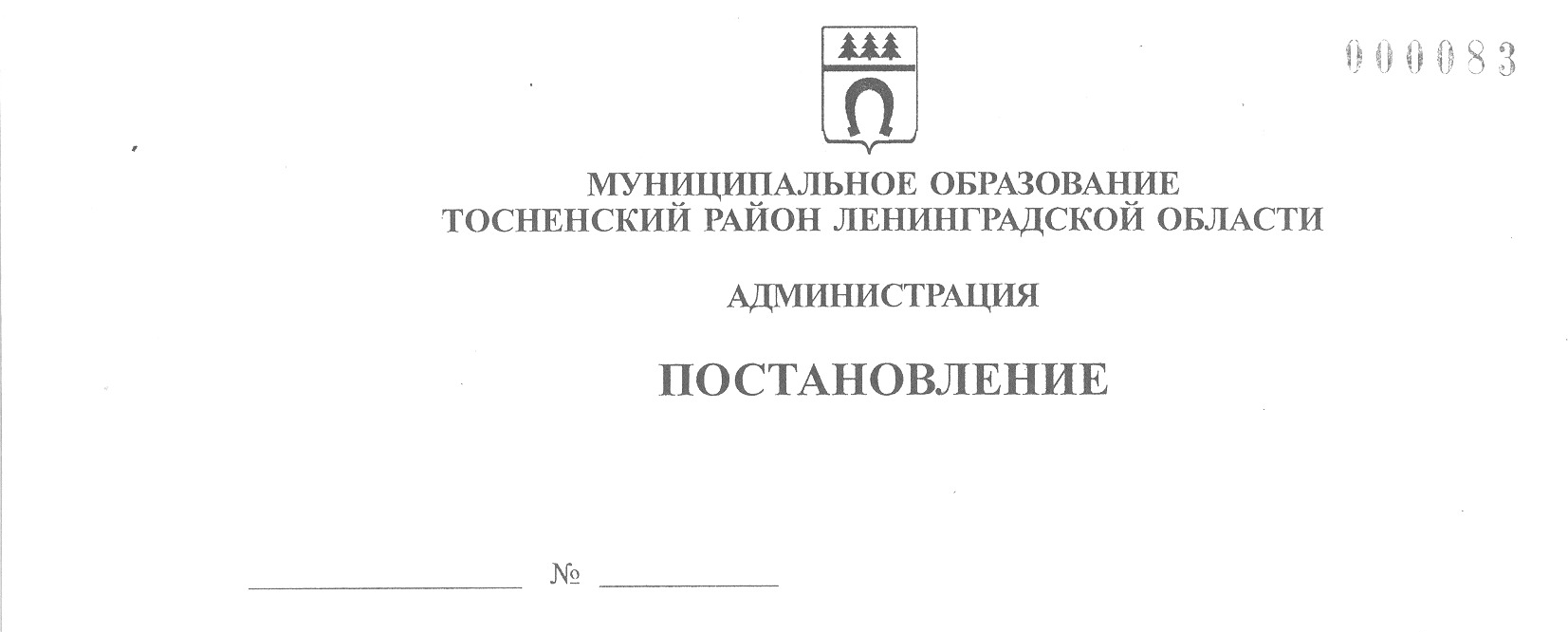 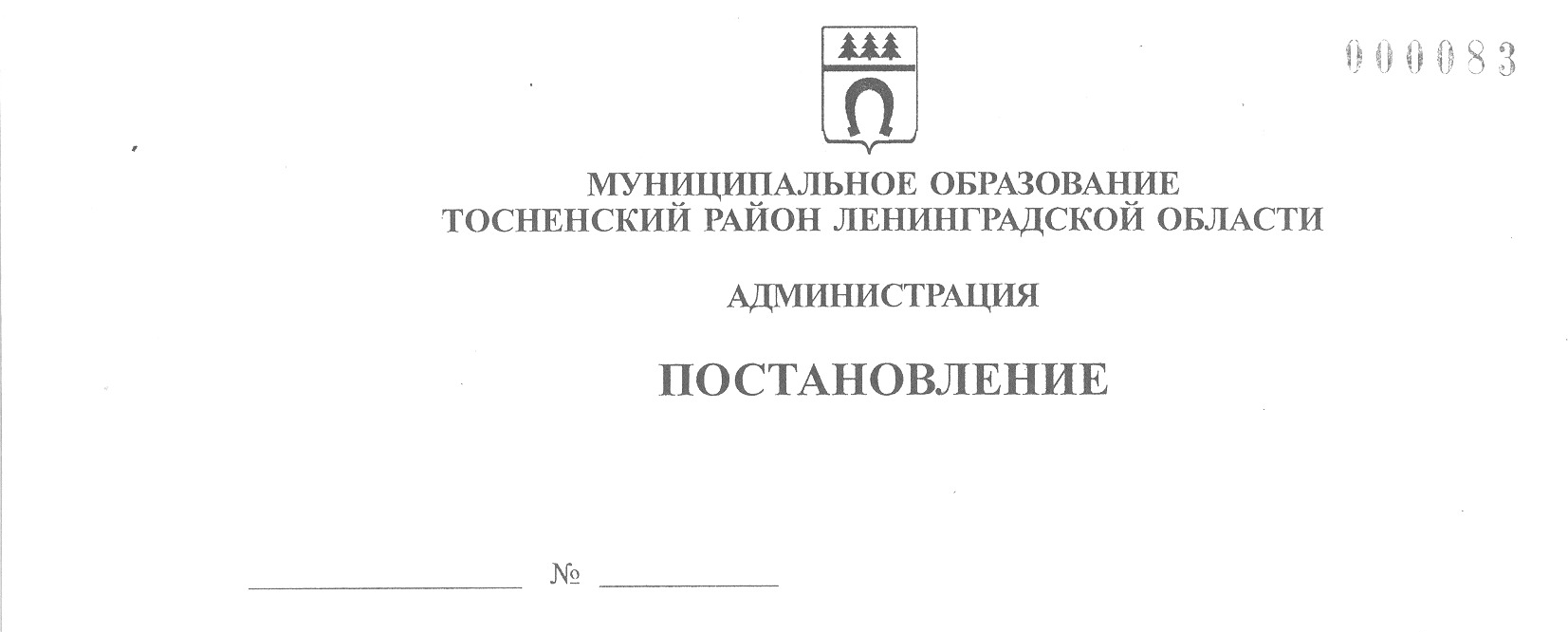 26.09.2017                                    2677-паО внесении изменений в муниципальную программу"Управление муниципальными финансами муниципальногообразования Тосненский район Ленинградской области",утвержденную постановлением администрации муниципальногообразования Тосненский район Ленинградской области  от 30.12.2015 № 2676-па, с учетом изменений, внесенных постановлениемадминистрации муниципального образования Тосненский районЛенинградской области от 14.02.2017 № 350-па	В соответствии со статьей 179 Бюджетного кодекса Российской Федерации, статьей 16 Положения о бюджетном процессе в муниципальном образовании Тосненский район Ленинградской области, утвержденного решением совета депутатов муниципального образования Тосненский район Ленинградской области от 22.11.2013 № 239 «Об утверждении Положения о бюджетном процессе в муниципальном образовании Тосненский район Ленинградской области» (с учетом изменений, внесенных решениями совета депутатов муниципального образования Тосненский район Ленинградской области от 14.05.2014          № 264, от 28.06.2016 № 95, 24.08.2016 №100), с решением совета депутатов муниципального образования Тосненский район Ленинградской области от 11.07.2017 №145 «О внесении изменений в решение совета депутатов муниципального образования Тосненский район Ленинградской области от 21.12.2016 № 109 «О бюджете муниципального образования Тосненский район Ленинградской области на 2017 год и на плановый период 2018 и 2019 годов» (с учетом изменений, внесенных решением совета депутатов муниципального образования Тосненский район Ленинградской области от 22.03.2017 № 124) администрация муниципального образования Тосненский район Ленинградской областиПОСТАНОВЛЯЕТ:	1. Внести в муниципальную программу "Управление муниципальными финансами муниципального образования Тосненский район Ленинградской области", утвержденную постановлением администрации муниципального образования Тосненский район Ленинградской области от 30.12.2015 № 2676-па, с учетом изменений, внесенных постановлением  администрации муниципального образования Тосненский район Ленинградской области от 14.02.2017 № 350-па, следующие изменения:	1.1. В Паспорте муниципальной программы муниципального образования Тосненский район Ленинградской области "Управление муниципальными финансами муниципального образования Тосненский район Ленинградской области" раздел "Объемы бюд-2жетных ассигнований муниципальной программы - всего, в том числе по годам" изложить в новой редакции:	1.2. Раздел 5 Программы, в части объемов финансирования, изложить в новой редакции:	"Общий объем финансирования Программы составляет 774 350,357 тыс. рублей, в том числе:	2016 год –142565,4 тыс. рублей;	2017 год –144480,557 тыс. рублей;	2018 год –154812,0 тыс. рублей;	2019 год – 164460,9 тыс. рублей;	2020 год – 168031,5 тыс. рублей.	Объем финансирования Программы за счет средств областного бюджета Ленинградской области составляет 587222,9 тыс. рублей, в том числе:	2016 год – 108591,7 тыс.рублей;	2017 год – 111826,5 тыс.рублей;	2018 год – 117468,6 тыс. рублей;3	2019 год – 123316,1 тыс.рублей;	2020 год – 126020,0 тыс.рублей.	Объем финансирования Программы за счет средств бюджета муниципального образования составляет 187177,457 тыс. рублей, в том числе:	2016 год – 33973,7 тыс.рублей;	2017 год – 32 654,057 тыс.рублей;	2018 год – 37343,4 тыс.рублей;	2019 год – 41144,8 тыс.рублей;	2020 год – 42011,5 тыс.рублей.".	1.3. Приложение 2 к муниципальной программе изложить в новой редакции (приложение).	2. Комитету финансов администрации муниципального образования Тосненский район Ленинградской области направить в пресс- службу администрации муниципального образования Тосненский район Ленинградской области настоящее постановление для опубликования (обнародования) в порядке, установленном Уставом муниципального образования Тосненский район  Ленинградской области.	3. Пресс- службе администрации муниципального образования Тосненский район Ленинградской области опубликовать (обнародовать) настоящее постановление в порядке, установленном Уставом муниципального образования Тосненский район Ленинградской области.	4. Контроль за исполнением постановления возложить на заместителя главы администрации муниципального образования Тосненский район Ленинградской области - председателя комитета финансов Малинину В.Н.Глава администрации                                                                                               В. ДерновВялушкина 294066 илПриложение к постановлению администрации муниципального образования Тосненский район Ленинградской областиот  26.09.2017  №  2677-паПлан основных мероприятий "Управление муниципальными финансами муниципального образования Тосненский район Ленинградской области"1 - представленные расходы подлежат ежегодному уточнению при формировании бюджета на очередной финансовый год и плановый период.Объемы бюджетных ассигнований муниципальной программы - всего, в том числе по годамОбъем бюджетных ассигнований на реализацию муниципальной программы составляет всего 774 350,357 тыс. рублей, в том числе:Объемы бюджетных ассигнований муниципальной программы - всего, в том числе по годам2016 годБюджет муниципального образования Тосненский район Ленинградской области - 33 973,7 тыс. рублей;Областной бюджет - 108 591,7 тыс. рублей;Итого - 142 565,4 тыс. рублей;Объемы бюджетных ассигнований муниципальной программы - всего, в том числе по годам2017 годБюджет муниципального образования Тосненский район Ленинградской области - 32 654,057тыс. рублей;Областной бюджет - 111826,5 тыс. рублей;Итого - 144480,557 тыс. рублей;Объемы бюджетных ассигнований муниципальной программы - всего, в том числе по годам2018 годБюджет муниципального образования Тосненский район Ленинградской области - 37343,4 тыс. рублей;Областной бюджет - 117468,6 тыс. рублей;Итого - 154812,0 тыс. рублей;2019 годБюджет муниципального образования Тосненский район Ленинградской области - 41144,8 тыс. рублей;Областной бюджет - 123316,1 тыс. рублей;Итого - 164460,9 тыс. рублей;2020 годБюджет муниципального образования Тосненский район Ленинградской области - 42011,5 тыс. рублей;Областной бюджет - 126020,0 тыс. рублей;Итого - 168031,5 тыс. рублей;Наименование муниципальной программы, подпрограммы, основного мероприятия (ведомственной целевой программы), мероприятияИсточники финансированияПланируемые объемы финансирования1, тыс.рублейПланируемые объемы финансирования1, тыс.рублейПланируемые объемы финансирования1, тыс.рублейПланируемые объемы финансирования1, тыс.рублейПланируемые объемы финансирования1, тыс.рублейОтветственныйисполнительГРБСНаименование муниципальной программы, подпрограммы, основного мероприятия (ведомственной целевой программы), мероприятияИсточники финансирования20162017201820192020ОтветственныйисполнительГРБС1234567891.Основное мероприятие «Создание условий для эффективного и ответственного управления муниципальными финансами»Всего-----КФКФ2Основное мероприятие "Создание условий для повышения устойчивости бюджетов муниципальных образований городских (сельских) поселений Тосненского района Ленинградской области"Всегообласт. б-тместный б-т120766,4108574,212192,2122237,2111807,910429,3131781,9117450,014331,9141430,8123297,518133,3145000,0126000,019000,0КФКФ3.Основное мероприятие Повышение прозрачности и открытости бюджета муниципального образования Тосненский район Ленинградской области"-------4.Основное мероприятие «Обеспечение реализации Программы"Всегообласт. б-тместный б-т21799,017,521781,522243,35718,622224,75723030,118,623011,523030,118,623011,523031,520,023011,5КФКФИтого по программеВсегообласт. б-тместный б-т142565,4108591,733973,7144480,557111826,532654,057154812,0117468,637343,4164460,9123316,141144,8168031,5126020,042011,5КФКФ